Информации об объектах муниципального имущества, доступных для арендыНежилое помещение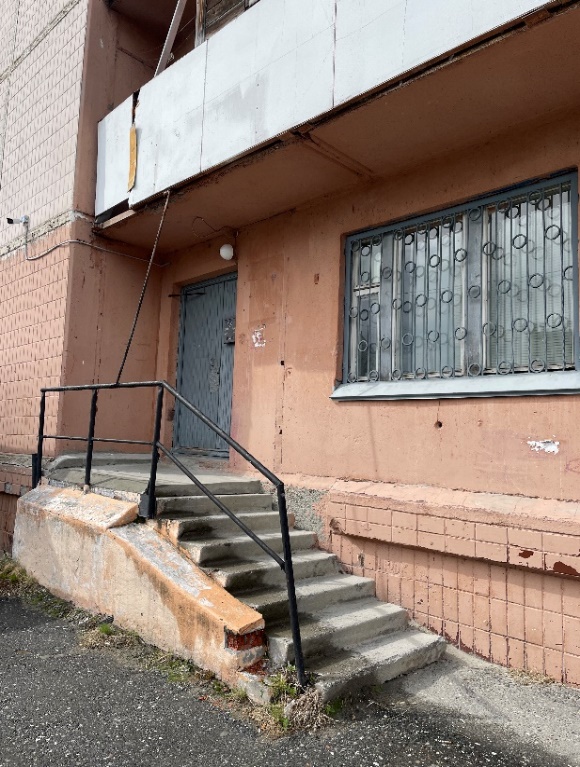 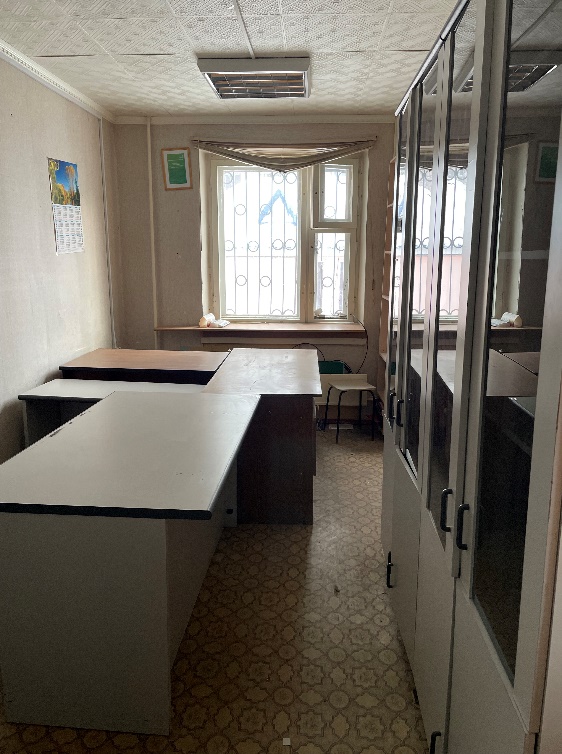 Рекламная конструкция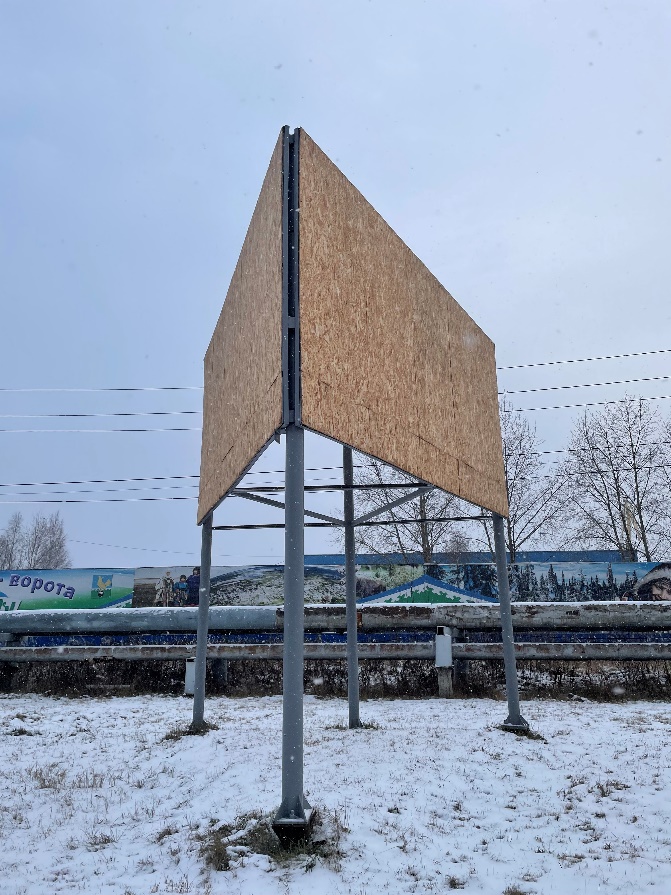 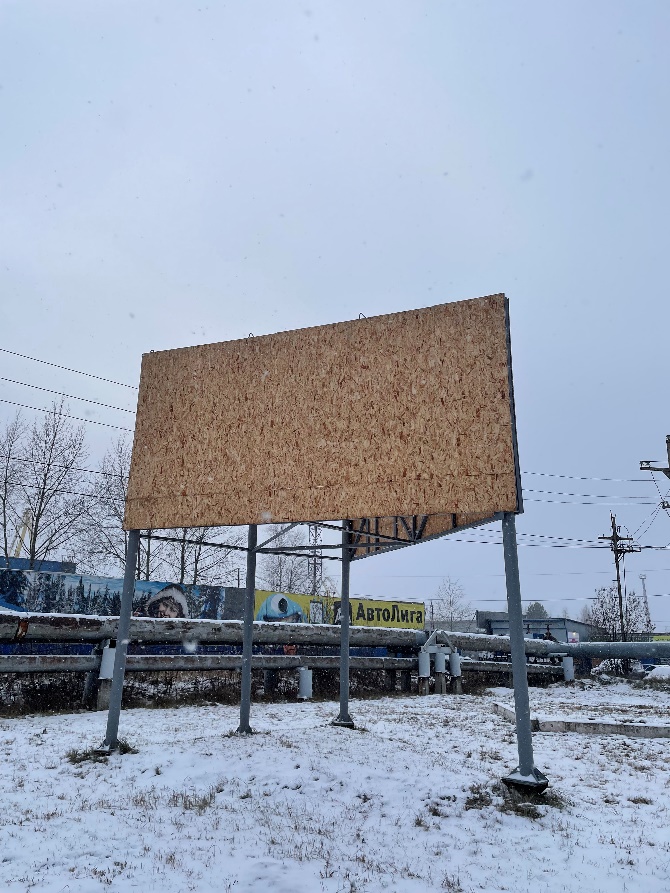 Наименование муниципального образования - городской округ Пыть-ЯхАдрес объекта недвижимости - ХМАО-Югра, г. Пыть-Ях, мкр., дом 10/1, помещение б/нКадастровый номер объекта недвижимости - 86:15:0101023:258Наименование объекта недвижимости и его характеристики – нежилое помещение, общей площадью 17,2 кв.м.Целевое использование (разрешенное использование) объекта недвижимости - административное, офисное, мастерская (салон) по оказанию бытовых услуг населениюРеквизиты муниципального правового акта, регулирующего порядок предоставления объекта недвижимости - https://adm.gov86.org/436/4411/4894/4414/Реквизиты муниципального правового акта, регулирующего порядок установления арендной платы - https://adm.gov86.org/436/4411/4894/4414/Доступная инженерная инфраструктура:- электроснабжение - да- водоснабжение - нет- водоотведение - нет- теплоснабжение - да- газоснабжение - нетВключен ли объект в перечень для предоставления на праве владения и (или) пользования на долгосрочной и льготной основе субъектам МСП - даhttps://adm.gov86.org/436/4411/4894/4414/Сведения о техническом состоянии объекта недвижимости (необходимость, капитального ремонта, реконструкции и т.п.) – необходим косметический ремонт нежилого помещенияКонтактная информация должностного лица, ответственного за предоставление объекта недвижимости субъекту МСП (ФИО, должность, @почта, телефон) – Афанасьева Ирина Евгеньевна, консультант отдела по работе с муниципальным имуществом, AfanasevaIE@gov86.org, 8 (3463) 46-55-68Наименование муниципального образования - городской округ Пыть-ЯхАдрес объекта недвижимости - ХМАО-Югра, г. Пыть-Ях, в 66-ти метрах восточнее от оси пересечения ул. Магистральная и федеральной трассы "Тюмень-Нефтеюганск", географические координаты (60.747158, 72.823530)Наименование объекта и его характеристики – отдельно стоящая щитовая конструкция большого формата, двухсторонняя,прямоугольная, размер информационного поля 3м*6м=18 м2, опорные стойки 4 шт.Целевое использование (разрешенное использование) объекта недвижимости – размещение коммерческой и социальной рекламыРеквизиты муниципального правового акта, регулирующего порядок предоставления объекта недвижимости - https://adm.gov86.org/436/4411/4894/4414/Реквизиты муниципального правового акта, регулирующего порядок установления арендной платы - https://adm.gov86.org/436/4411/4894/4414/Включен ли объект в перечень для предоставления на праве владения и (или) пользования на долгосрочной и льготной основе субъектам МСП - даhttps://adm.gov86.org/436/4411/4894/4414/Сведения о техническом состоянии объекта (необходимость, капитального ремонта, реконструкции и т.п.) – в пригодном состоянии для использования по назначениюКонтактная информация должностного лица, ответственного за предоставление объекта недвижимости субъекту МСП (ФИО, должность, @почта, телефон) – Афанасьева Ирина Евгеньевна, консультант отдела по работе с муниципальным имуществом, AfanasevaIE@gov86.org, 8 (3463) 46-55-68